Mẫu số 04CỘNG HÒA XÃ HỘI CHỦ NGHĨA VIỆT NAMĐộc lập - Tự do - Hạnh phúc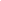 ĐỀ NGHỊ HƯỞNG HỖ TRỢ theo Quyết định số    /2021/QĐ-TTgKính gửi: Bảo hiểm xã hội tỉnh/huyện…Họ và tên: ………………………………………………………Ngày sinh: ……………………………………………………..Mã số BHXH: ………………………………………………….CMND/CCCD: ………………………………………………..Số điện thoại: …………………………………………………Địa chỉ liên hệ: ………………………………………………..Đã chấm dứt hợp đồng lao động/hợp đồng làm việc với đơn vị sử dụng lao động …………………………………………………………………… 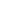  Đang tham gia bảo hiểm thất nghiệp tại đơn vị sử dụng lao động ……………………………………………………………………                           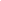 Có thời gian đóng bảo hiểm thất nghiệp chưa được tính hưởng trợ cấp thất nghiệp tại thời điểm ngày 30 tháng 9 năm 2021 là … tháng. Tôi đề nghị được hưởng hỗ trợ từ quỹ bảo hiểm thất nghiệp theo Quyết định số     /2021/QĐ-TTg;Tôi chọn hình thức nhận hỗ trợ:  Tiền mặt tại cơ quan bảo hiểm xã hội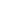  Tài khoản cá nhân của người đề nghị. 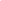 Số tài khoản: ………………………………………………………….                                                     Ngân hàng: ……………………………………………………………….., ngày …. tháng …… năm ...
NGƯỜI ĐỀ NGHỊ
(Ký và ghi rõ họ tên)